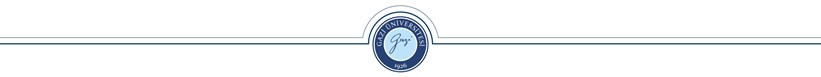 T.C.GAZİ ÜNİVERSİTESİ REKTÖRLÜĞÜSağlık Kültür ve Spor Daire Başkanlığı	 ...../...../2024Üniversitemiz……………………….……………………………...Topluluğu Akademik Danışmanlık görevimden ayrılmak istiyorum. Gereğinin yapılmasını arz ederim.                                                                                                             Akademik Danışman                                                                                                            Ad Soyad:                                                                                                            Ünvan:                                                                                                            Fakülte/Bölüm:                                                                                                            İletişim:                                                                                                            İmza: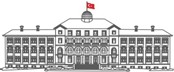 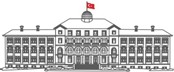 Gazi Üniversitesi Rektörlüğü Sağlık Kültür ve Spor Dairesi Başkanlığı 06500 Teknikokullar / Ankara Tel:0 (312) 202 28 65 Fax:0 (312) 212 02 84 e-Posta: ogrencitopluluklari@gazi.edu.tr İnternet Adresi: http://topluluklar.gazi.edu.tr/